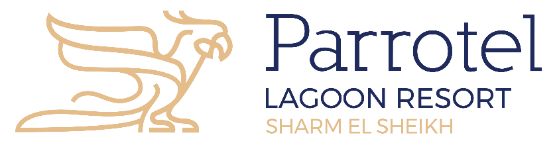                            “Концепция "все включено"Полезная и важная информация• Процедура регистрации заезда и отъезда: регистрация заезда в 14:00, регистрация отъезда в     12:00.* Пожалуйста, оставьте свой багаж за пределами номера, и наш консьерж заберет его на респшин • Вы должны вернуть ключ-карту и карточку-полотенце при регистрации отъезда. Ваша карта-ключ будет деактивирована в полдень. Если вам требуется поздний отъезд, повторно активируйте карту до полудня дня отъезда на стойке регистрации. Пожалуйста, уточняйте наличие мест и цены у сотрудников стойки регистрации за 1 день до вылета.* Расписание аквапарка, с 10:00 до 13:00 и с 15:00 до 17:00• Обмен валюты возможен в банкомате, расположенном в вестибюле.• Wi-Fi предоставляется бесплатно в зонах общественного пользования и во всех номерах.• (Информационный канал) вы найдете всю актуальную информацию и предстоящие события.• (Телефон) во всех номерах есть телефоны, чтобы позвонить в другой номер, пожалуйста, наберите (8)• номер комнаты (бесплатно)• Чтобы позвонить на внешнюю линию, наберите (9) и затем номер (за дополнительную плату).• (Услуги прачечной) все номера предоставляются с прейскурантом -  цена указана за единицу• Club cars доступны течение дня с нескольких автобусных станций.• Пожалуйста, свяжитесь с нашей командой по работе с гостями, если у вас есть какие-либо аллергии или особые диетические требования.• Пожалуйста, не платите наличными за какие-либо дополнительные услуги, подпишите свой чек, и вы сможете оплатить и закрыть свой счет за день до или во время регистрации отъезда.• Для получения любой помощи во время вашего пребывания, пожалуйста, свяжитесь с нашим центром обслуживания гостей по телефону (0) или с нашим менеджером по работе с гостями по телефону (2)Добро пожаловать в Parrotel Lagoon Шарм-эль-Шейх.Наша цель — сделать так, чтобы вы чувствовали прикосновение Parrotel на протяжении всего отпуска. Этот информационный лист специально создан для того, чтобы вы могли получить незабываемые впечатления и незабываемый отдых.Наслаждайтесь нашими услугами.ЗакускиБарыЛобби-бар                                    10:00 - 00:00 Местные напиткиБар у бассейна Rocks                 10:00-17:00 Местные напитки.Бар на пляже                               10:00-17:00 Местные напитки Аквапарк Splash                          10:00-17:00 безалкогольные напиткиSnacks Бар                                    10:00-17:00 Местные напиткиФитнес-центрФитнес-центр - открыт в течение дня с 08:00 до 20:00. В фитнес-центре всегда следует носить спортивную одежду и спортивную обувь.Услуги, не включенные в концепцию Школа дайвинга, спа-процедуры, телефон (внешние звонки) Услуги прачечной, фотографии, минимаркеты, магазины, прокат автомобилей, медицинские услуги-Если вы не хотите, чтобы вас беспокоил персонал отеля или экскурсионный персонал, попросите флажки «Не беспокоить» на стойке для полотенец на пляже.- Администрация отеля не несет никакой ответственности за утерю каких-либо личных вещей, ценных вещей или денег, оставленных в номере или местах общего пользования. Пожалуйста, храните свои вещи в сейфе в номере.